Вопросы стартовой викторины «Что я знаю о Великой Отечественной войне»Название команды. Класс1.Дата начала Второй мировой войны.2.Кто водрузил знамя Победы над Рейхстагом?3.Лучший советский танк времён Великой Отечественной войны.4.«Дорога жизни» - что это?5.Назови песню, из которой эти строки: «Вставай, страна огромная, Вставай на смертный бой. С фашистской силой тёмною, С проклятою ордой!»6. Почему наша страна победила в этой страшной войне, к которой мы были подготовлены гораздо хуже, чем наш противник?7. В каком году был зажжен Вечный огонь на Могиле Неизвестного Солдата в Москве?8. На этих фотографиях – одни из самых известных героев Великой Отечественной. Всем им в те годы было 15-18 лет. Кто эти герои?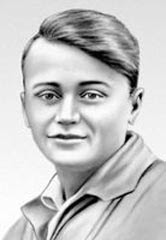 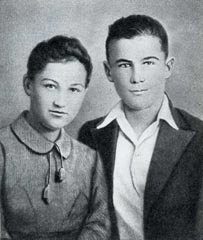 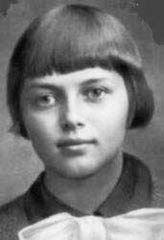 9. Кто автор музыки и слов к песне "День Победы?"